Lampiran  1. Hasil Identifikasi Tanaman Kecombrang               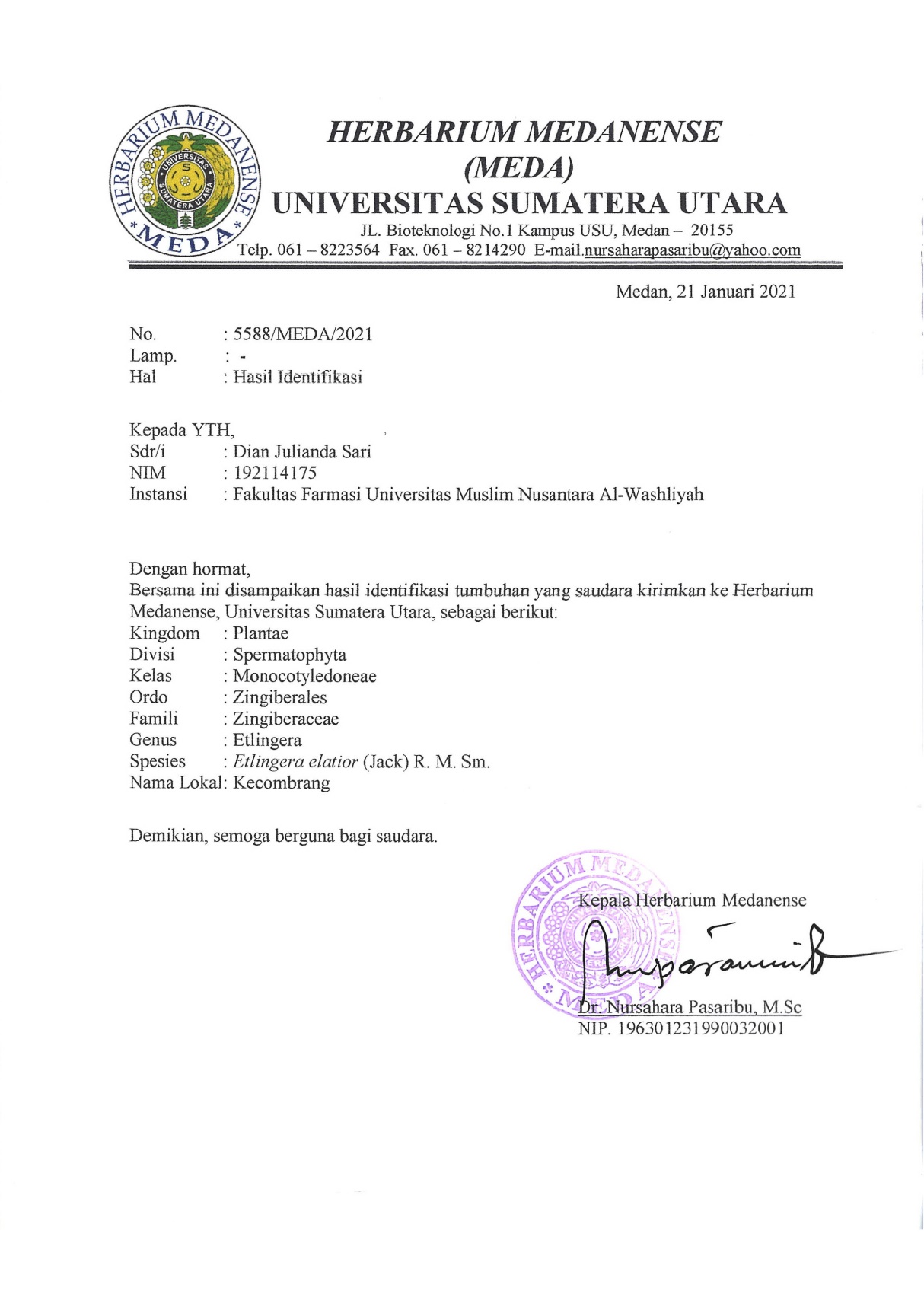 Lampiran  2. Surat Persetujuan Etik Penelitian Kesehatan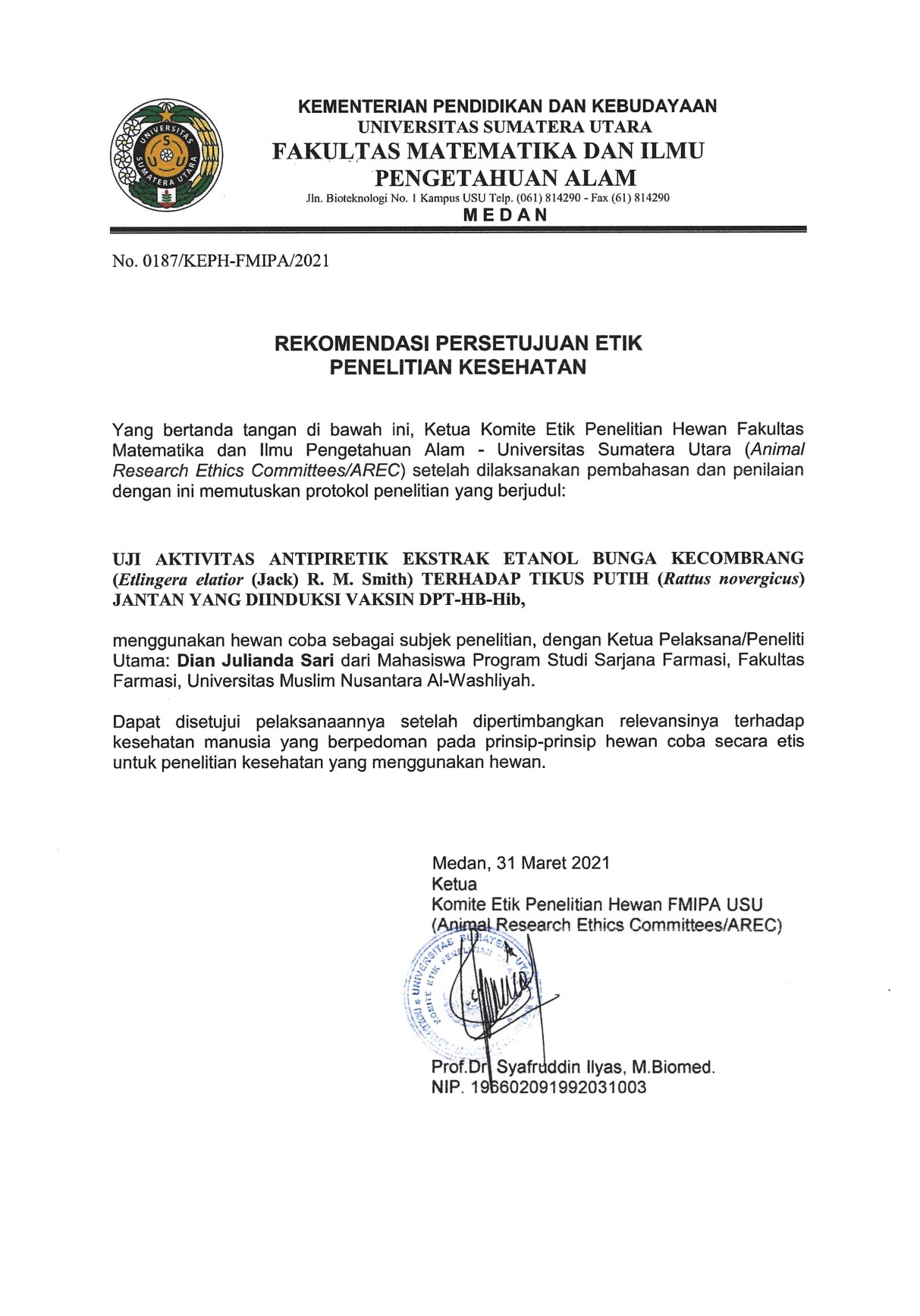 Lampiran  3. Bagan Alir Pembuatan Simplisia	disortasi basah 	dicuci dan ditiriskan                                          dikeringkan dalam lemari pengering                        	       disortasi kering      dihaluskan menggunakan blender                                           diayakLampiran  4. Bagan Alir Pembuatan Ekstrak Etanol Bunga KecombrangLampiran  5. Bagan Alir Penelitian    Dikeringkan pada suhu 40-50˚C                                                   Ditimbang    Dihaluskan    Ditimbang	  Dimaserasi dengan etanol 96%      Dipekatkan dengan       rotary evaporatorLampiran  6. Ekstraksi Sampel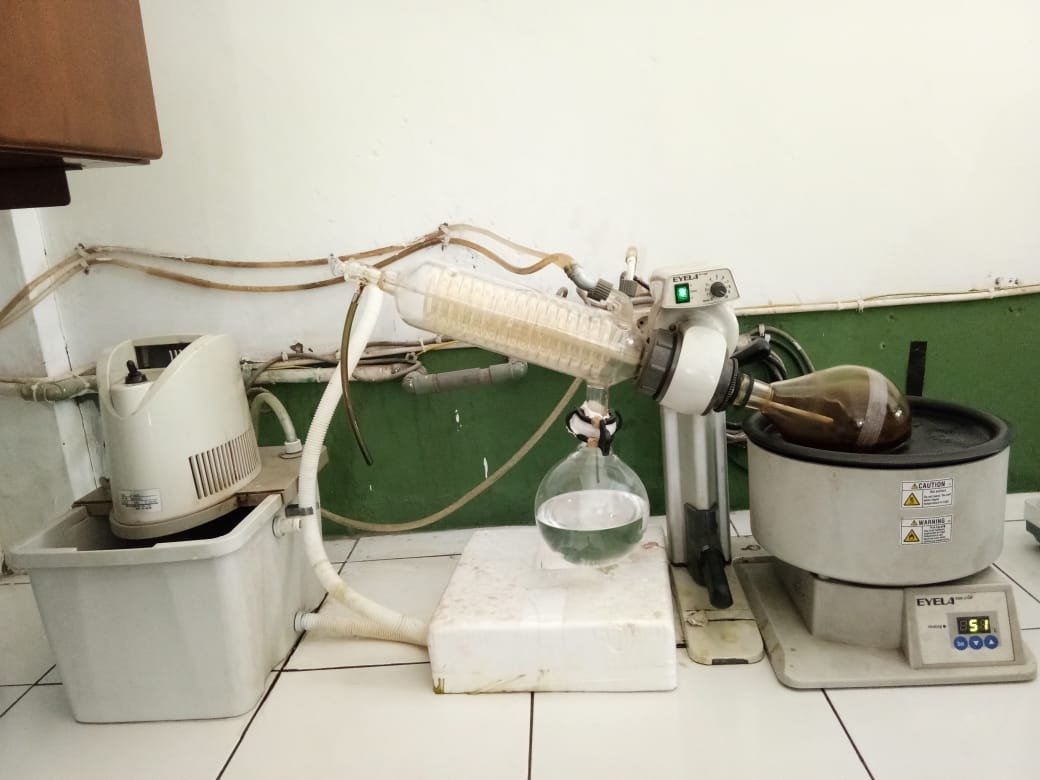 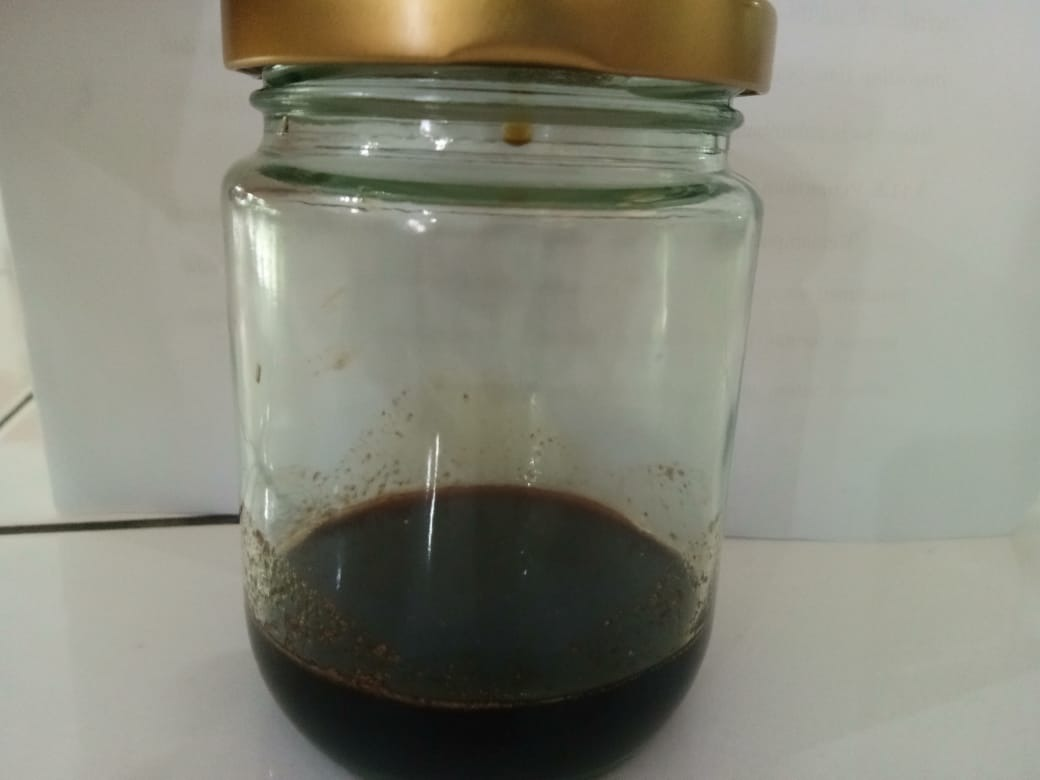 Lampiran  7. Makroskopis Dan Mikroskopis Simplisia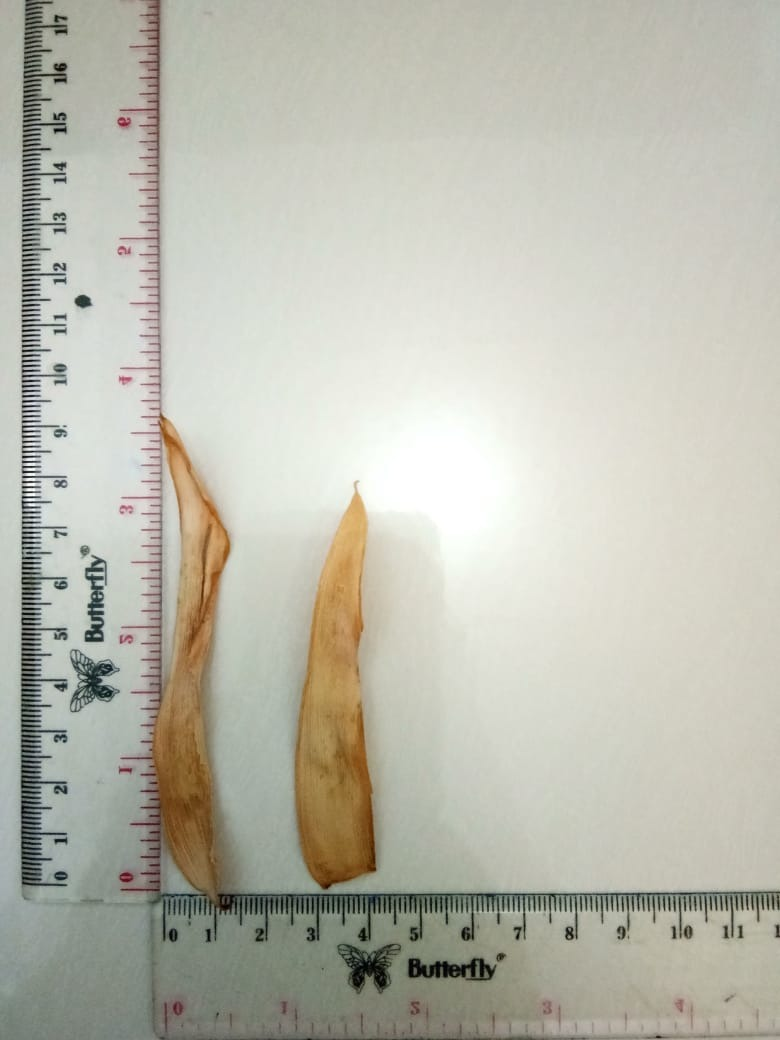 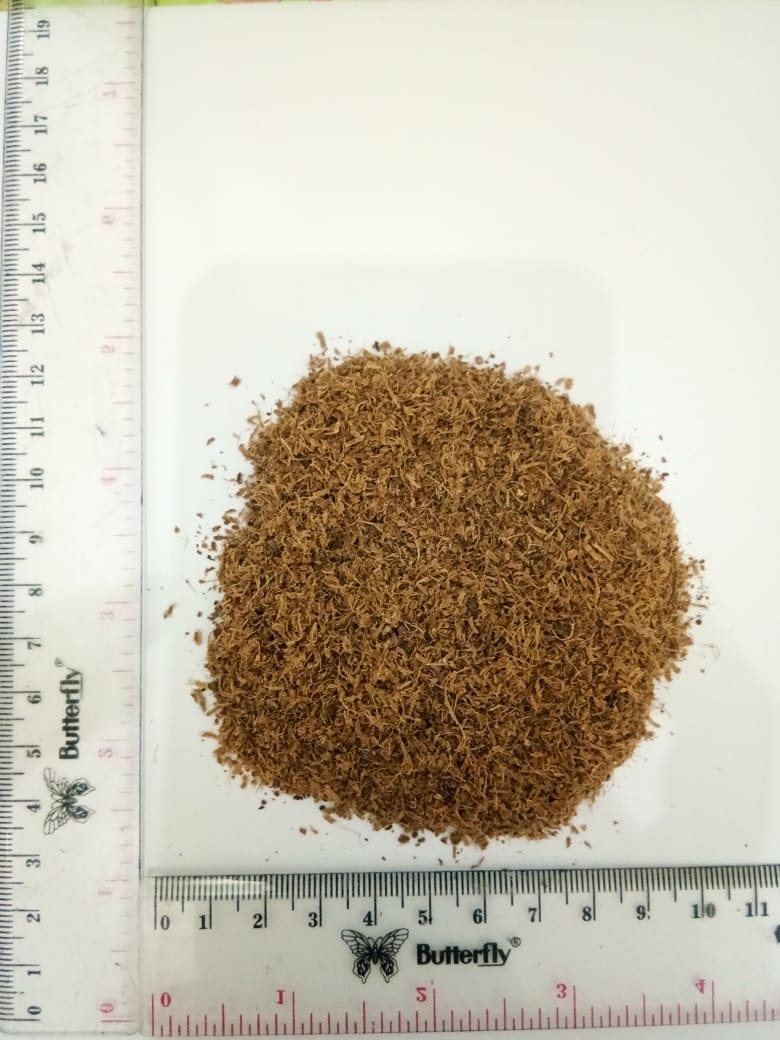 Lampiran 7. (Lanjutan)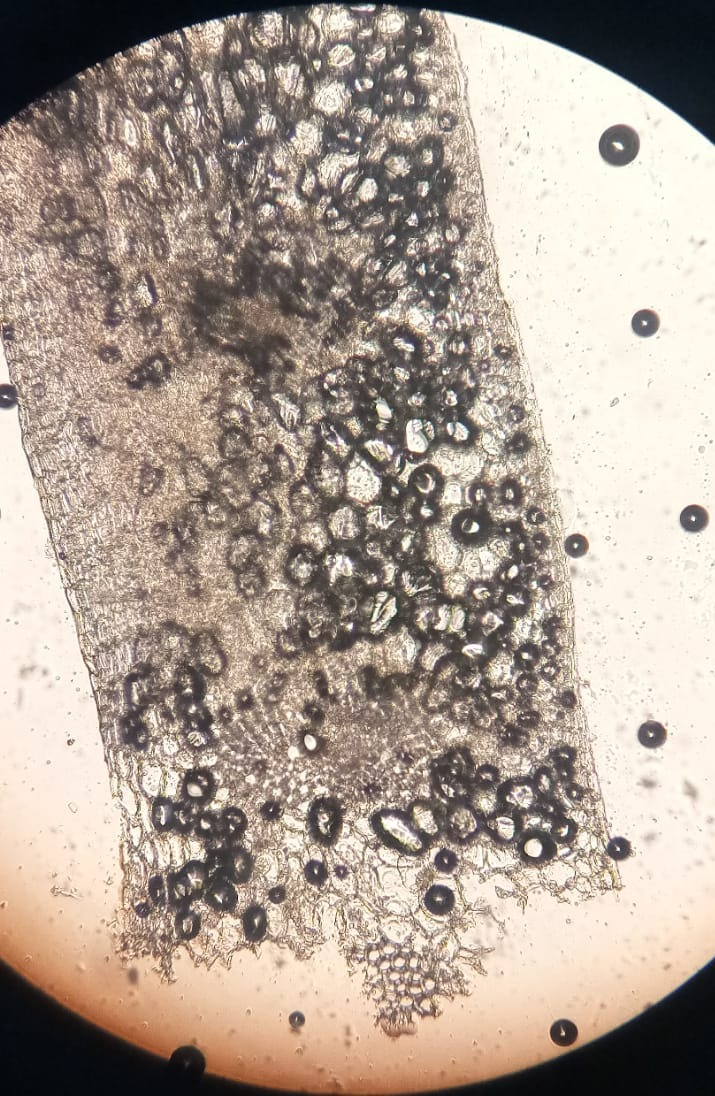 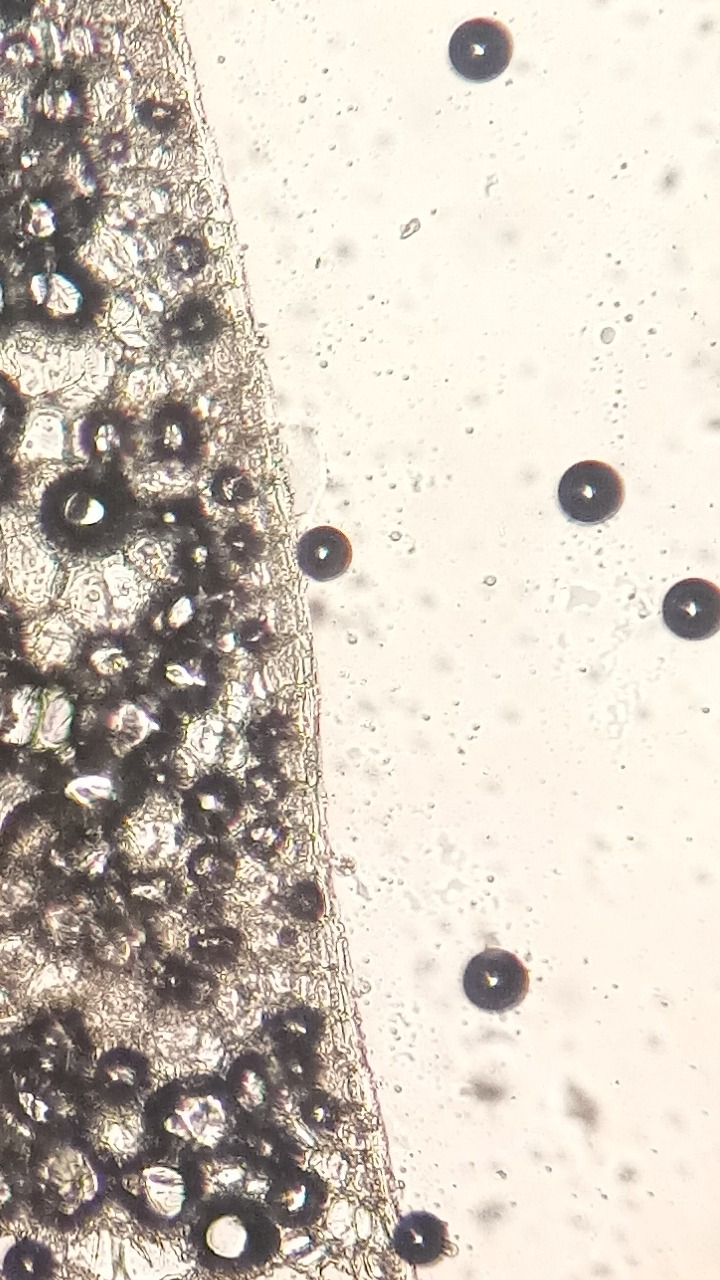 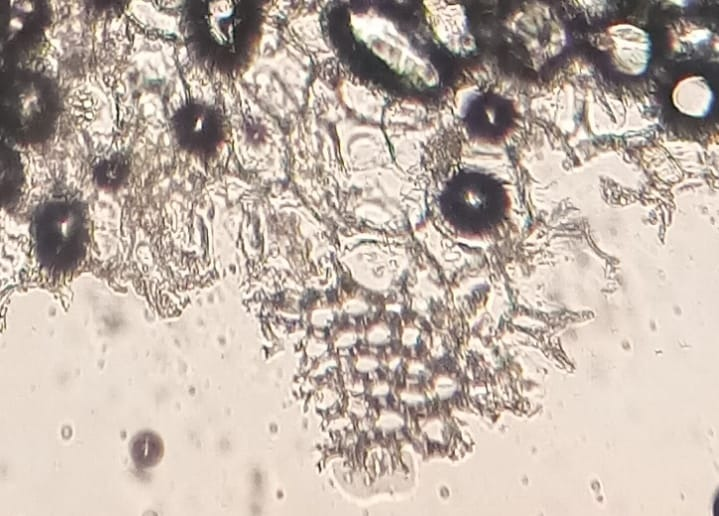 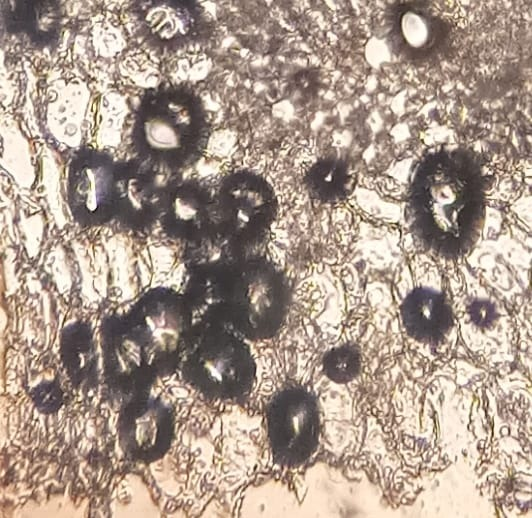 Lampiran  8. Tabel Konversi Dosis Hewan Percobaan  Lampiran  9. Tabel Volume Maksimum Sesuai Jalur Pemberian Pada HewanKeterangan : 	i.v = intravenai.m = intramusculari.p = intraperitoneals.c = subcutanp.o = peroralLampiran  10. Bagan Alir Uji Aktivitas Antipiretik Ekstrak Etanol Bunga Kecombrang  Pada Tikus Putih JantanLampiran  11. Dokumentasi Pengujian Antipiretik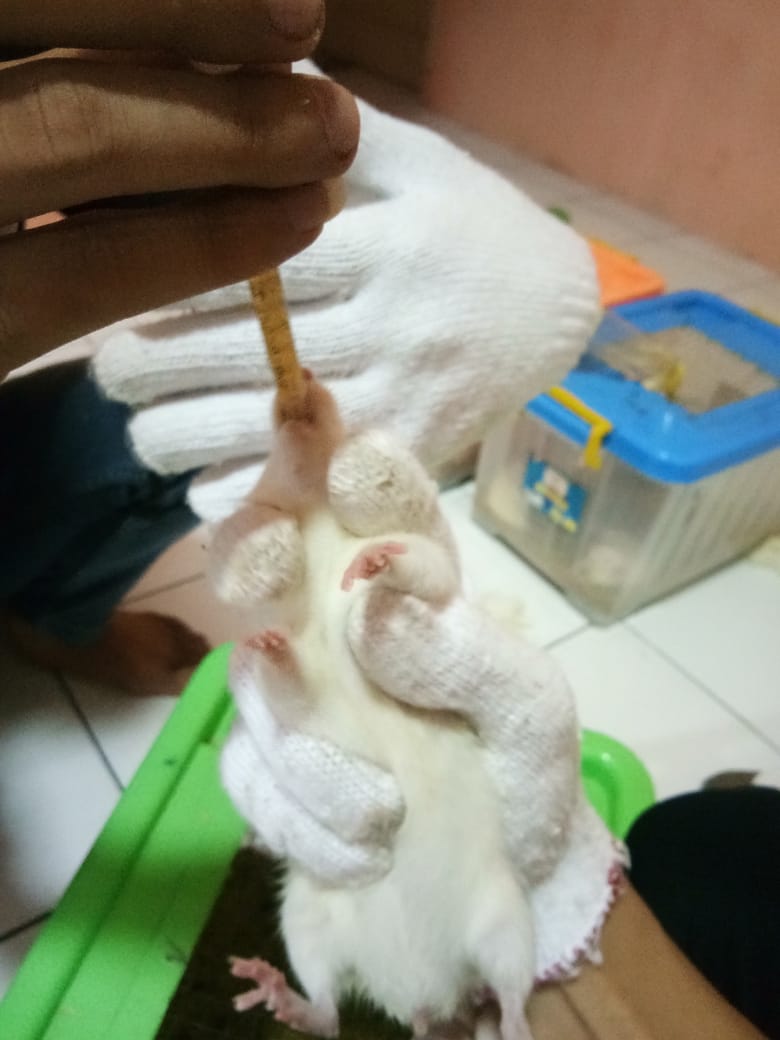 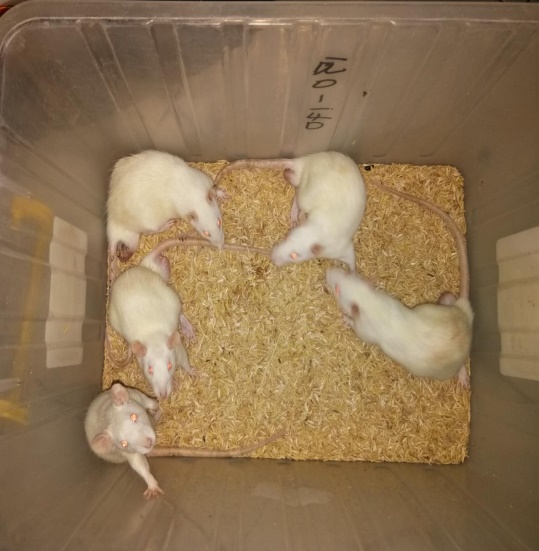 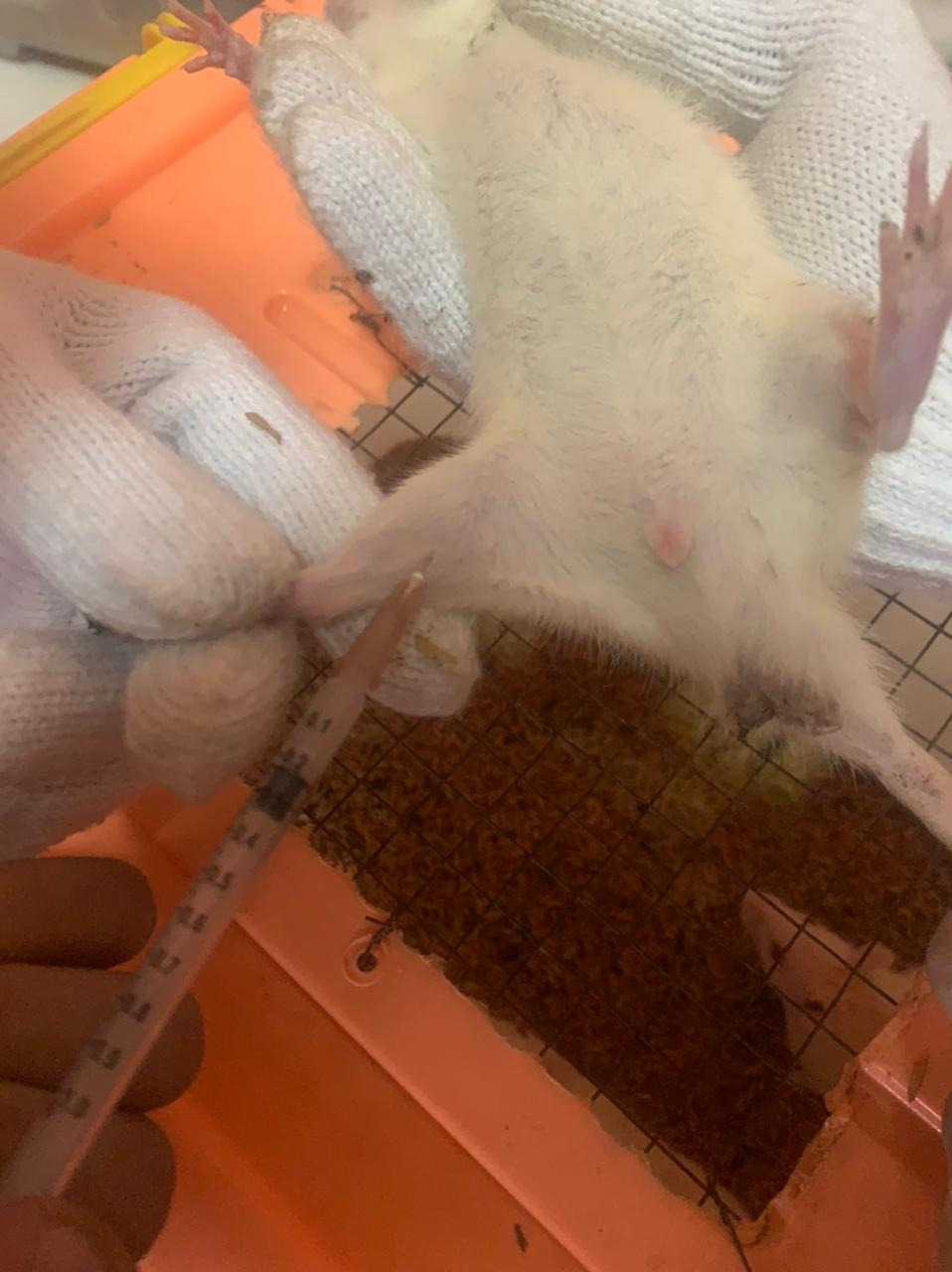 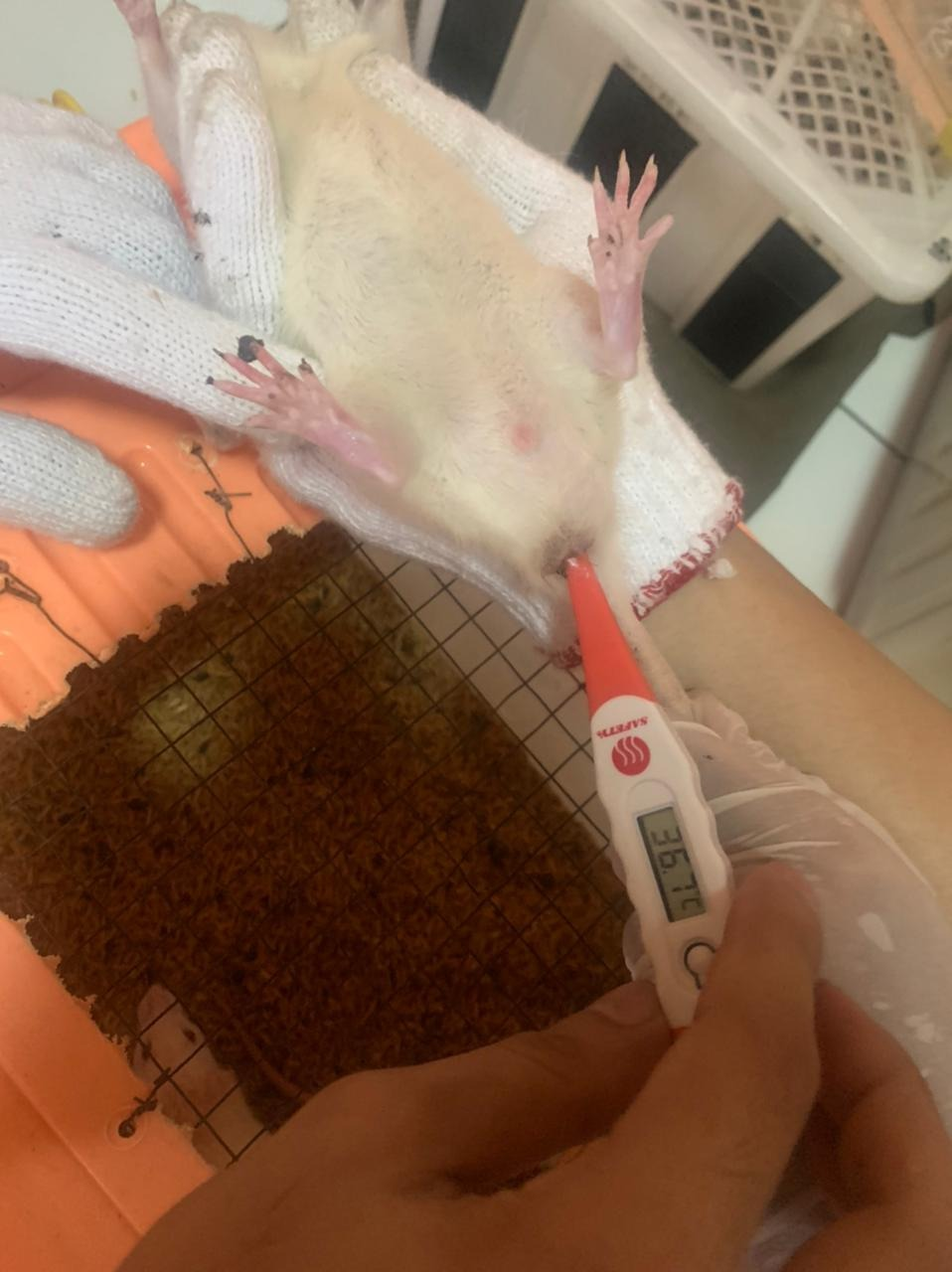 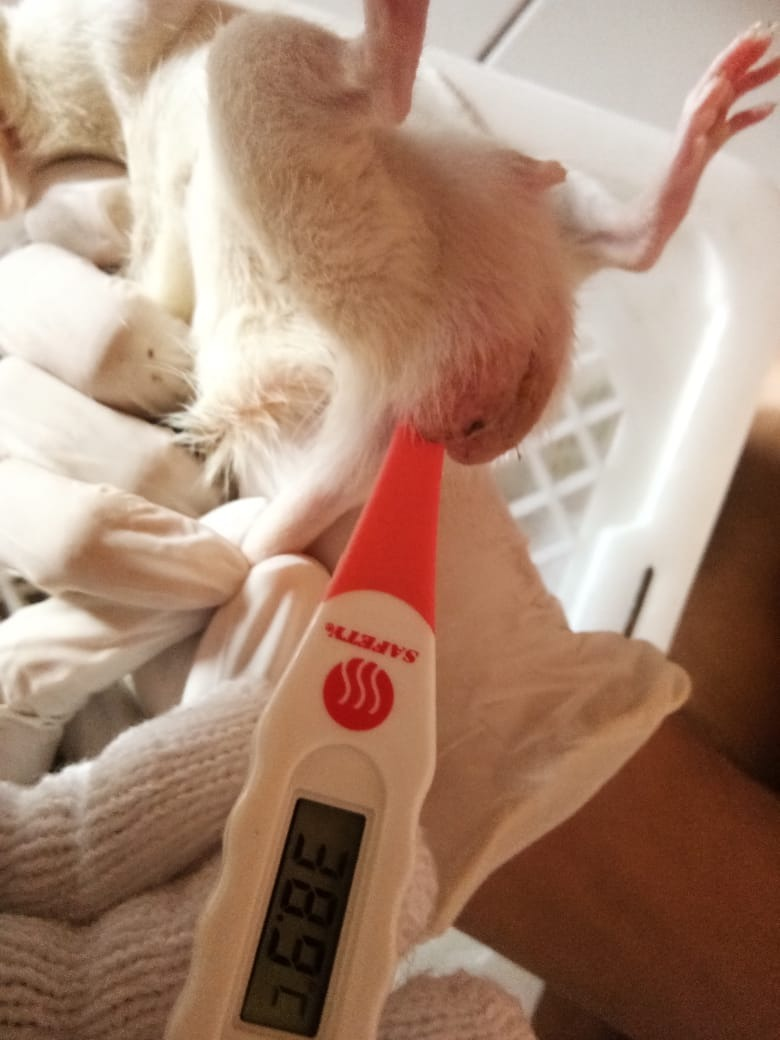 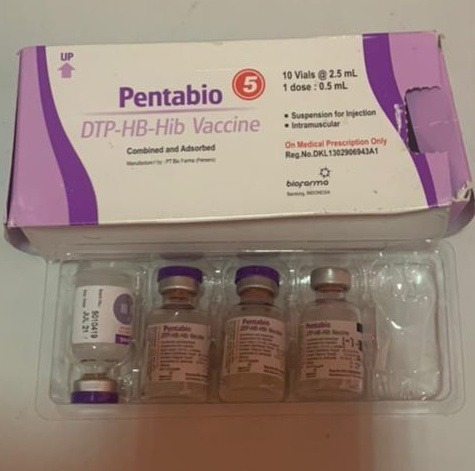 Lampiran  12. Perhitungan DosisPerhitungan Dosis Suspensi ParasetamolDosis parasetamol untuk manusia	   = 500 mg/hari					   = 500 mg/70 KgBB       Dosis parasetamol untuk tikus	   = 500 mg x 0,018					   = 9 mg/200 gBB					   = 45 mg/ kgBB      Konsentrasi suspensi parasetamol :Suspensi parasetamol  2% = Jumlah parasetamol / Volume suspensi        	= 2 gram / 100 ml		 = 2000 mg/ 100 ml	 	= 20 mg / ml       Dosis untuk tikus	       	= Dosis parasetamol x BB tikus / 1000 gram			      	 = 45 mg/KgBB x 200g BB / 1000 gram		                  	 = 9 mg      Volume suspensi parasetamol yang diberikan :       = Dosis parasetamol untuk tikus              Konsentrasi suspensi parasetamol       =    9 mg            20 mg / ml			       = 0,45 mlLampiran 12. ( Lanjutan )Perhitungan Dosis Na CMC 0,5%Na CMC 0,5 %  =  Jumlah Na CMC / Volume suspensi		    = 0,5 gram / 100 ml		    = 500 mg / 100 ml		    = 5 mg / mlPerhitungan Na CMC 0,5 % pada  tikus dengan BB 200 gram    = 0,5 gram  X 200 gram BB       100 ml		   = 1 mlPerhitungan Dosis EEBK 50 mg/KgBBKonsentrasi suspensi 2% = Jumlah EEBK / Volume suspensi			         = 2 gram / 100 ml			         = 2000 mg / 100 ml			        = 20 mg / mlKet : Setiap 1 ml mengandung 20 mg ekstrak etanol bunga kecombrangDosis EEBK untuk tikus 200 gram BB = 50 mg/KgBB                           = 50 mg/1000 gram x 200 gram BB     		       = 10 mg      Volume EEBK yang diberikan =   Dosis EEBK                      Konsentrasi suspensi				        =     10 mg     20 mg / ml  				        = 0,5 mlPerhitungan Perhitungan Dosis EEBK 100 mg/KgBBKonsentrasi suspensi 2% = Jumlah EEBK / Volume suspensi			         = 2 gram / 100 ml			         = 2000 mg / 100 ml			        = 20 mg / mlDosis EEBK untuk tikus 200 gram BB     = 100 mg/KgBB                           = 100 mg/1000 gram x 200 gram BB     		       = 20 mgVolume EEBK yang diberikan =      Dosis EEBK         Konsentrasi suspensi				   =     20 mg 20 mg / ml  				  = 1 mlPerhitungan Dosis EEBK 200 mg/KgBBKonsentrasi suspensi 2% = Jumlah EEBK / Volume suspensi			         = 2 gram / 100 ml			         = 2000 mg / 100 ml			        = 20 mg / mlDosis EEBK untuk tikus 200 gram BB = 200 mg/KgBB                           = 200 mg/1000 gram x 200 gram BB     		       = 40 mg     Volume EEBK yang diberikan =      Dosis EEBK          		Konsentrasi suspensi				       =     40 mg        20 mg / ml  				       = 2 mlLampiran  13. Perhitungan Rendemen Ekstrak Bunga KecombrangBerat simplisia bunga kecombrang = 500 gram Berat ekstrak bunga kecombrang    = 32, 6 gram  % Rendemen =  x 100%                      =  x 100%                      = 6,52 %Lampiran  14. Bagan Alir Karakterisasi SimplisiaPenetapan Kadar Air (Metode Azeotrop)Lampiran 14.  (Lanjutan)Penetapan Kadar Sari larut dalam air Penetapan Kadar Sari larut dalam etanolLampiran 14. (Lanjutan)Penetapan Kadar Abu Total Penetapan Kadar Abu Tidak Larut AsamLampiran  15. Perhitungan Karakterisasi Bunga KecombrangPerhitungan Hasil Penetapan Kadar AirKadar Air Bunga KecombrangPegulangan 1.Volume awal air (V0) = 1,8 mlVolume akhir air (V1) = 2 ml Berat sampel               = 5 gramKadar air  =                  =                  = 4 %Pengulangan 2.Volume awal air (V0) = 2 mlVolume akhir air (V1) = 2,1 ml Berat sampel               = 5 gramKadar air  =                  =                  = 4 %Pengulangan 3. Volume awal air (V0) = 1,8 mlVolume akhir air (V1) = 2,1 ml Berat sampel               = 5 gramKadar air  =                  =                  = 6 %Rata-rata kadar air =                                = 4,66 %Lampiran 15. ( Lanjutan)Perhitungan Hasil Penetapan Kadar Sari Larut AirPenenetapan Kadar Sari Larut Air Bunga KecombrangPengulangan 1.Berat cawan kosong = 118,2331 gramBerat cawan + sari   = 118,4401 gramBerat sari kering      = (Berat cawan + sari) – (Berat cawan kosong)                                 = 118,4401 gram – 118,2331 gram                                 = 0,207 gramKadar sari larut air   =                              = 20,7%Pengulangan 2.Berat cawan kosong = 131,9703 gramBerat cawan + sari   = 131,1596 gramBerat sari kering      = (Berat cawan + sari) – (Berat cawan kosong)                                 = 131,1596 gram – 131, 9703 gram                                 = 0,1893 gramKadar sari larut air   =                              = 18,93 %Pengulangan 3. Berat cawan kosong = 121,8034 gramBerat cawan + sari   = 121,9501 gramBerat sari kering      = (Berat cawan + sari) – (Berat cawan kosong)                                 = 121,9501 gram – 121,8034 gram                                 = 0,1467 gramKadar sari larut air   =                              = 14,67 %Rata-rata kadar sari larut air =                                               = 18,1 %Lampiran 15. ( Lanjutan)Perhitungan Hasil Penetapan Kadar Sari Larut EtanolPenenetapan Kadar Sari Larut Etanol Bunga KecombrangPengulangan 1.Berat cawan kosong = 118,2321 gramBerat cawan + sari   = 118,3353 gramBerat sari kering      = (Berat cawan + sari) – (Berat cawan kosong)                                 = 118,3353 gram – 118,2331 gram                                 = 0,1022 gramKadar sari larut etanol   =                                   = 10,22 %Pengulangan 2.Berat cawan kosong = 131,9703 gramBerat cawan + sari   = 132, 0789 gramBerat sari kering      = (Berat cawan + sari) – (Berat cawan kosong)                                 = 132, 0789 gram – 131,9703 gram                                 = 0,1086 gramKadar sari larut etanol   =                                   = 10,86 %Pengulangan 3.Berat cawan kosong = 121,8034 gramBerat cawan + sari   = 122, 0943 gramBerat sari kering      = (Berat cawan + sari) – (Berat cawan kosong)                                 = 122, 0943 gram – 121, 8034 gram                                 = 0,2909 gramKadar sari larut etanol   =                                   = 29,09 %Rata-rata kadar sari larut etanol  =                                                     = 16,72 %Lampiran 15. (Lanjutan)Perhitungan Hasil Penetapan Kadar Abu TotalPenenetapan Kadar Abu Total Bunga KecombrangPengulangan 1.Berat krus kosong = 63,6497 gramBerat krus + abu   = 63,8523 gramBerat abu              = (Berat krus + abu) – (Berat krus kosong)                              = 63,8523 gram – 63,6497 gram                              = 0,2026 gramKadar Abu total   =                           = 10,13 %Pengulangan 2. Berat krus kosong = 63,6650 gramBerat krus + abu   = 63,7530 gramBerat abu              = (Berat krus + abu) – (Berat krus kosong)                              = 63,7530 gram – 63,6650 gram                              =  0,088 gramKadar Abu total   =                           = 4,4 %Pengulangan 3.Berat krus kosong = 56,7812 gramBerat krus + abu   = 56,9410 gramBerat abu              = (Berat krus + abu) – (Berat krus kosong)                              = 56,9410 gram – 56,7812 gram                              =  0,1598 gramKadar Abu total   =                           = 7,99 %Rata-rata Kadar Abu total  =                                            = 7,50 %Lampiran 15. ( Lanjutan )Perhitungan Hasil Penetapan Kadar Abu Tidak Larut AsamPenenetapan Kadar Abu Total Bunga KecombrangPengulangan 1.Berat abu mula-mula 	=  2 gramBerat krus kosong 	= 63,6497 gramBerat krus + abu tidak larut asam = 63,6697 gramBerat abu              	= (Berat krus + abu tidak larut asam) – (Berat krus kosong)                              	= 63,6697 gram – 63,6497 gram                             	 = 0,02 gramKadar Abu tidak larut asam    =                                           = 1 %Pengulangan 2.Berat abu mula-mula 	=  2 gramBerat krus kosong 	= 64,6650 gramBerat krus + abu tidak larut asam = 63,6880 gramBerat abu              	= (Berat krus + abu tidak larut asam) – (Berat krus kosong)                              	= 63,6880 gram – 63,6650 gram                             	 = 0,023 gramKadar Abu tidak larut asam    =                                           = 1,15 %Pengulangan 3.Berat abu mula-mula 	=  2 gramBerat krus kosong 	= 58,8010 gramBerat krus + abu tidak larut asam = 58,8320 gramBerat abu              	= (Berat krus + abu tidak larut asam) – (Berat krus kosong)                              	= 58,8010 gram – 58,8320 gram                             	 = 0,031 gramKadar Abu tidak larut asam    =                                           = 1,55 % Rata-rata kadar Abu total tidak larut asam  =                                            = 1,23 %Lampiran  16. Hasil Uji Skrining Fitokimia Bunga Kecombrang (Etlingera elatior (Jack) R. M. Sm)Lampiran  17. Hasil Penurunan Suhu Tubuh Tikus Putih Jantan Pada Kelompok UjiKeterangan : *t0	=  Suhu Awal Tikus*T	=  Suhu Demam Tikus (1 jam setelah diinduksi vaksin DTP-HB-Hib)Lampiran  18. Hasil Uji Data StatistikUji Distribusi Normalitas Terhadap Penurunan Suhu Rektal Masing-Masing Kelompok.Tujuan        :	Untuk mengetahui distribusi normalitas penurunan suhu rektal  -masing-masing kelompokHipotesis      :Ho 	         :	Data penurunan suhu rektal terdistribusi normalHa                :	Data penurunan suhu rektal tidak terdistribusi normalKriteria Uji  :	Ho ditolak bila Sig <0,05Ho diterima bila Sig >0,05Hasil	:Keterangan: df = degree of freedom/derajat kebebasan adalah jumlah total pengamatan dalam sampel (N) dikurangi banyak kendali (linier) bebas	           Sig = Signifikan (p-value) adalah tingkat kepercayaanKesimpulan : Ho diterima artinya uji normalitas penurunan suhu rektal seluruh    kelompok hewan uji terdistribusi normalLampiran 18. (Lanjutan)Uji Homogenitas Varians Terhadap Penurunan Suhu rektal Masing-masing Kelompok.Tujuan          :	Untuk mengetahui distribusi normalitas penurunan suhu rektal masing- masing kelompok Hipotesis      :Ho 	         :	Data penurunan suhu rektal terdistribusi homogenHa                :	Data penurunan suhu rektal tidak terdistribusi homogenKriteria Uji  :	Ho ditolak bila Sig <0,05Ho diterima bila Sig >0,05Hasil	:	Kesimpulan : Ho diterima artinya data bervariasi homogenLampiran 18. (Lanjutan)Uji Analisis Varians Satu Arah One Way ANOVA Masing-Masing Kelompok Perlakuan Terhadap Penurunan Suhu Tubuh Rektal Tikus Tujuan          :	Untuk mengetahui ada atau tidaknya perbedaan yang bermakna terhadap penurunan suhu tubuh rektal tikus antar kelompokHipotesis      :Ho                :	Data penurunan suhu rektal tikus antar kelompok perlakuan tidak   berbeda secara bermaknaHa                :	Data penurunan suhu rektal antar kelompok perlakuan berbeda secara bermaknaKriteria Uji  :	Ho ditolak bila Sig <0,05Ho diterima bila Sig >0,05Hasil :Kesimpulan : Ho ditolak, artinya penurunan suhu tubuh antar kelompok perlakuan berbeda secara bermaknaLampiran 18. (Lanjutan)Hasil Uji Tukey HSD antar kelompok perlakuanTujuan          :	 Untuk mengetahui pada kelompok mana terdapat perbedaan  penurunan suhu tubuh yang bermakna atau signifikanHipotesis      :Ho                 :	 Data penurunan suhu rektal tikus antar kelompok perlakuan tidak berbeda secara bermaknaHa                : 	Data penurunan suhu rektal antar kelompok perlakuan berbeda secara bermaknaKriteria Uji  :	Ho ditolak bila Sig <0,05Ho diterima bila Sig >0,05Hasil	        :DicariDiketahuiMencit 20 gTikus 200 gMarmut 400 gKelinci 1,5 kgKucing 1,5 kgKera4 kgAnjing 12 kgManusia 70 kgMencit 20 g1,07,012,2327,8029,764,10124,20387,9Tikus 200 g0,141,01,743,94,209,2017,8056,0Marmut400 g0,080,571,02,252,405,2010,2031,50Kelinci 1,5 kg0,040,250,441,01,082,404,5014,20Kucing 1,5 kg0,030,230,410,911,02,204,1013,0Kera4 kg0,0160,110,190,420,430,11,96,1Anjing 12 kg0,0080,060,100,221,240,521,03,10Manusia 70 kg0,00260,0180,310,070,0760,160,321,0Jenis Hewan UjiVolume Maksimum (ml) Sesuai Jalur PemberianVolume Maksimum (ml) Sesuai Jalur PemberianVolume Maksimum (ml) Sesuai Jalur PemberianVolume Maksimum (ml) Sesuai Jalur PemberianVolume Maksimum (ml) Sesuai Jalur PemberianJenis Hewan Ujii.vi.mi.ps.cp.oMencit (20-30 g)0,50,051,00,5-1,01,0Tikus (200 g)1,00,12-52-55,0Hamster (50 g)-0,11-22-52,5Marmut (250 g)-0,252-55,010,0Kelinci (2,5 g)5-100,510-205-1020,0Kucing (3 kg)5-101,010-205-1050,0Anjing (5 kg)10-205,020-5010,0100,0NoGolongan senyawaGambarGambarHasil UjiKeteranganNoGolongan senyawaSerbukEkstrakHasil UjiKeterangan1.Alkaloid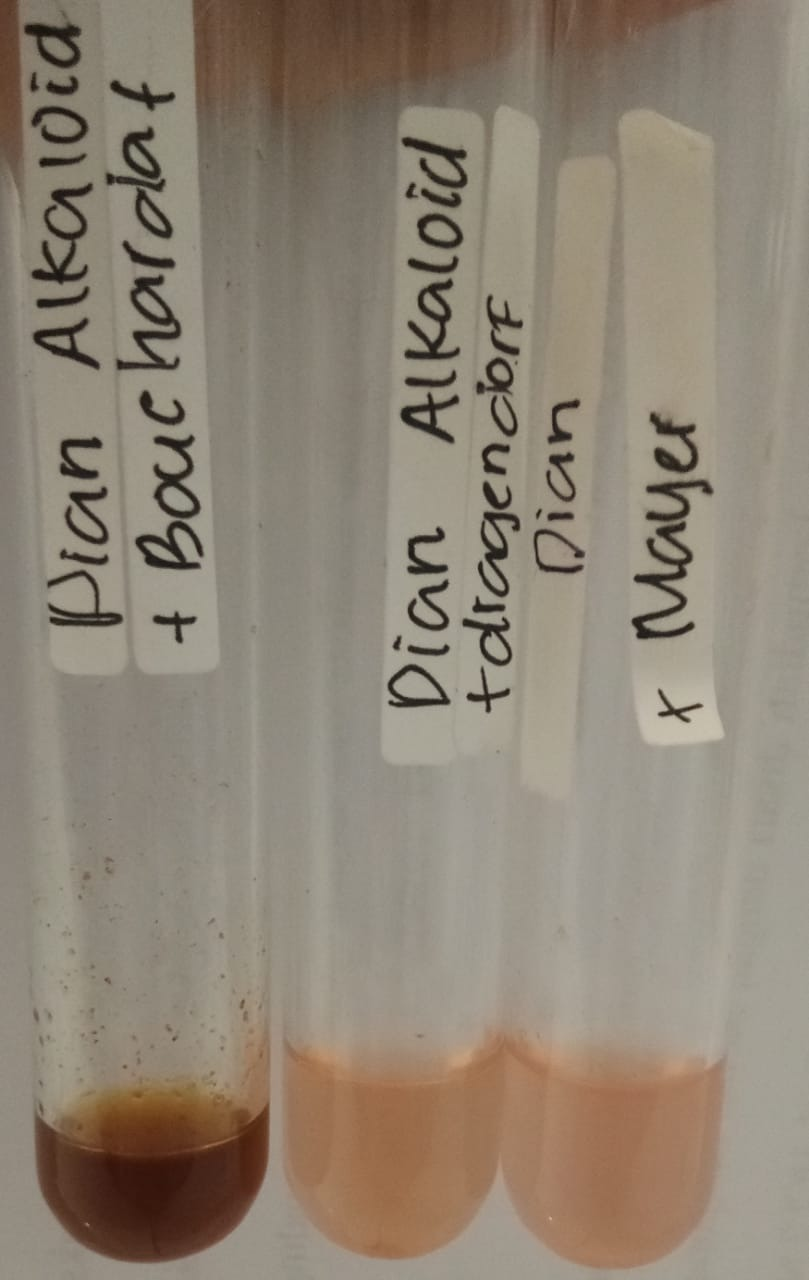 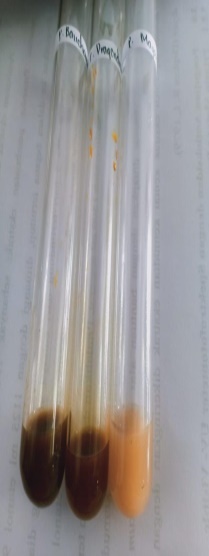 -MayerTidak terbentuk endapan putih(-)DragendrofTidak Terbentuk endapan merah – jingga (-)BuochardatTidak Terbentuk  endapan coklat (-)(Depkes RI, 1995)2.Flavonoid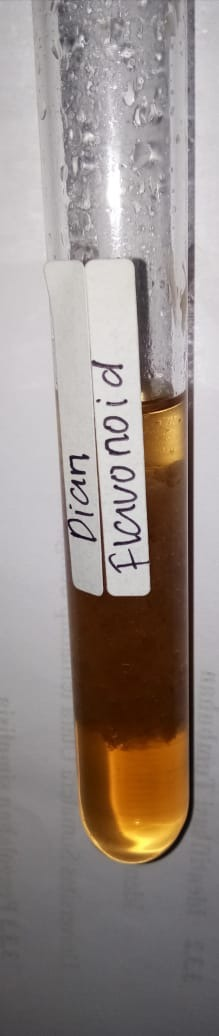 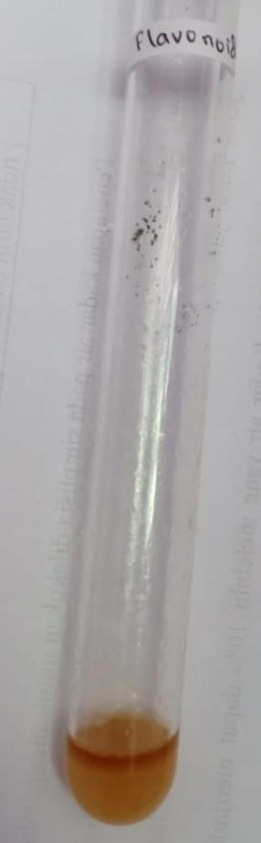 +Terbentuk lapisan jingga-merah pada lapisan alkohol(Franswort, 1966).3.Tanin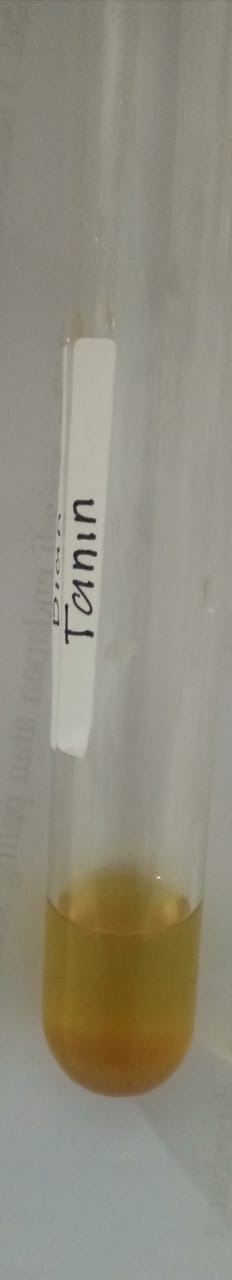 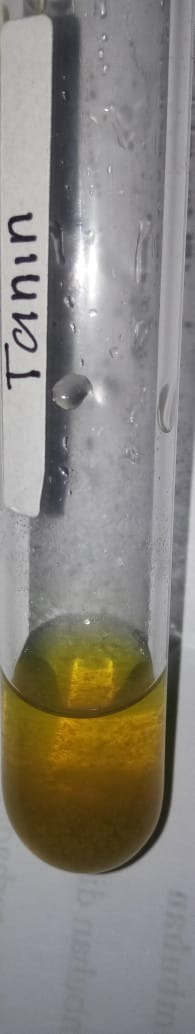 -Tidak Terbentuk Larutan biru pekat (Franswort, 1966).4.saponin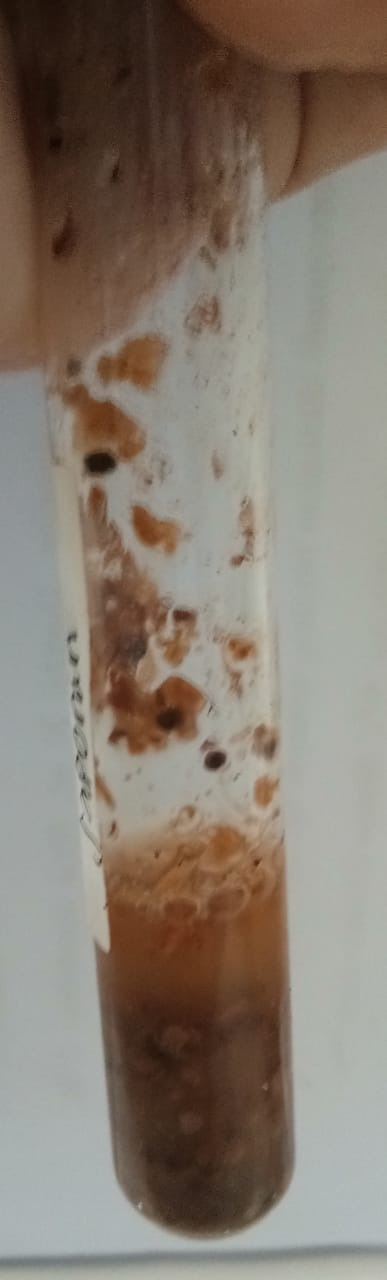 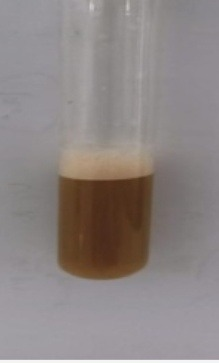 +Terbentuk busa yang stabil(Depkes RI, 1995).5. Glikosida 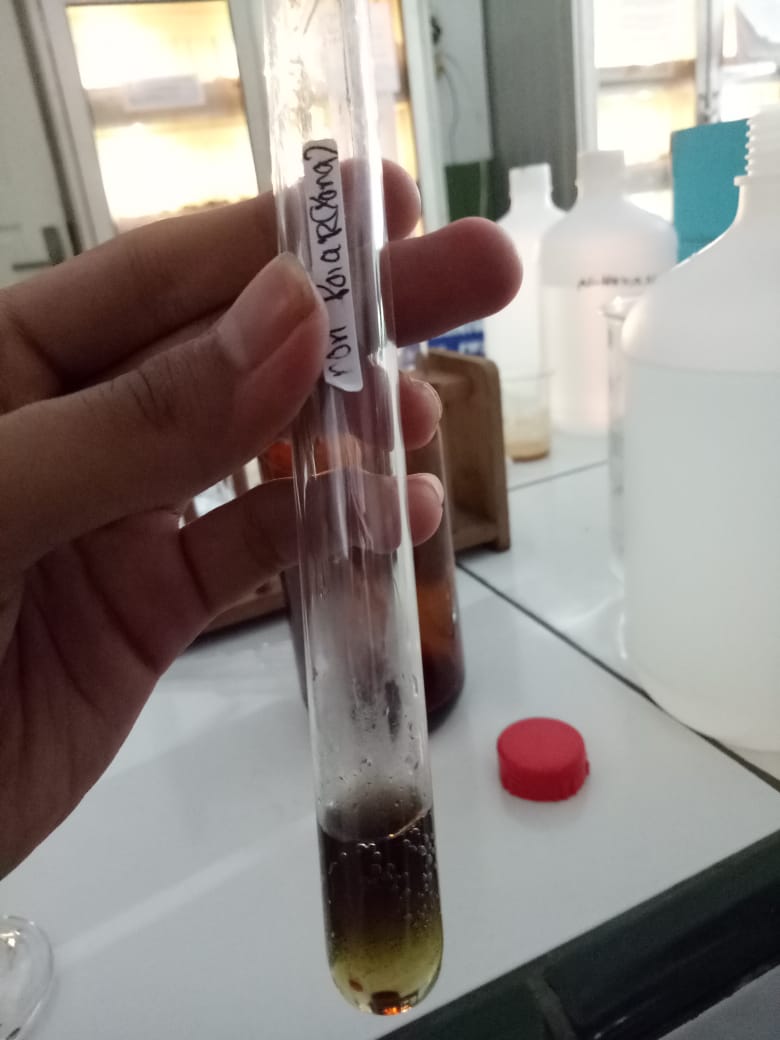 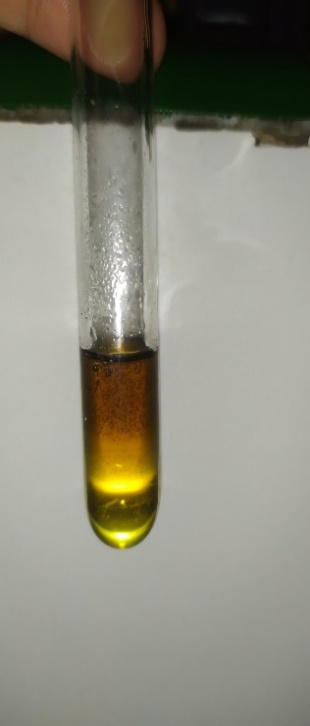 ++Terbentuk cincin ungu pada lapisan atas dan bawah(Depkes RI, 1995).6.Steroid/Triterpenoid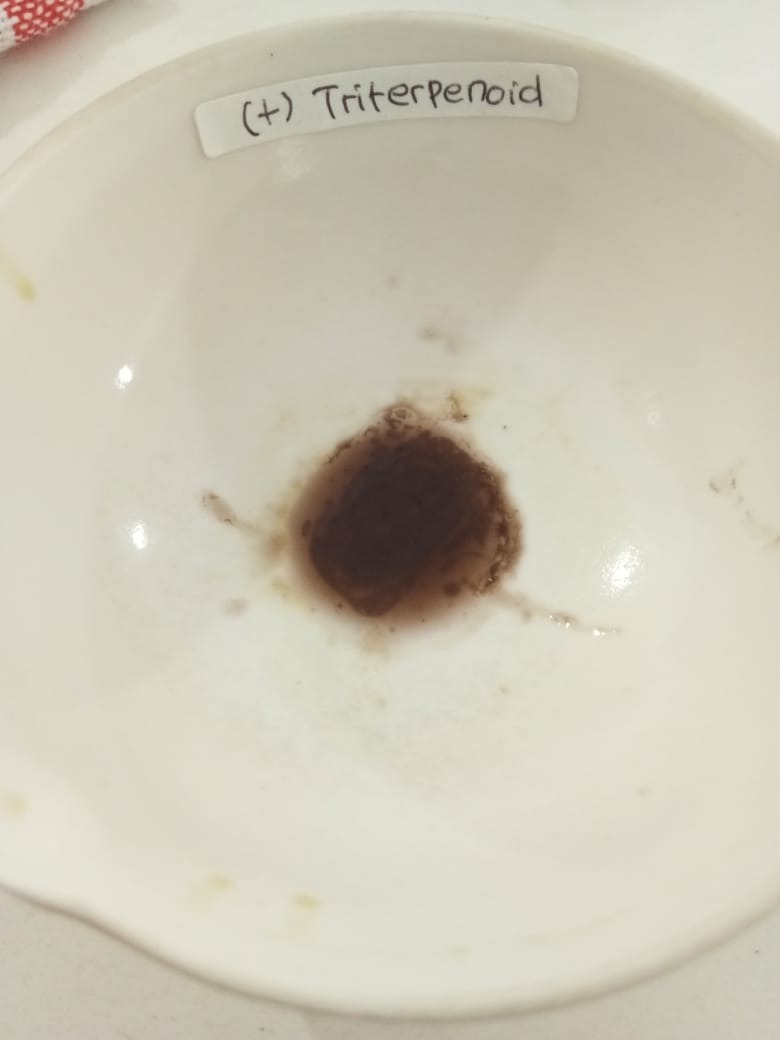 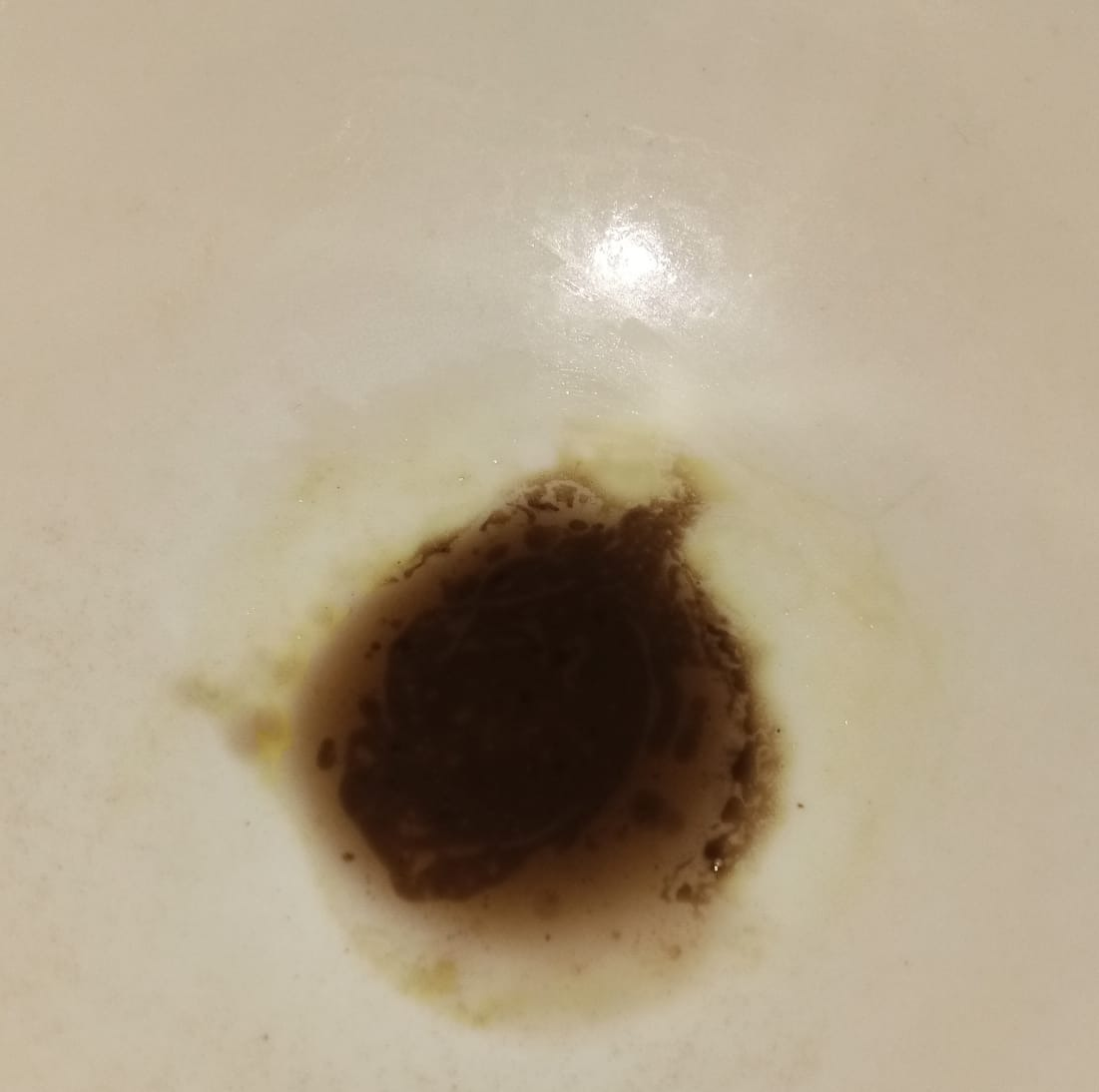 ++Terbentuk warna ungu sampai merah (triterpenoid)(Depkes RI, 1995).KelompokHewanSuhu Tubuh Tikus Pada Menit Ke-Suhu Tubuh Tikus Pada Menit Ke-Suhu Tubuh Tikus Pada Menit Ke-Suhu Tubuh Tikus Pada Menit Ke-Suhu Tubuh Tikus Pada Menit Ke-Suhu Tubuh Tikus Pada Menit Ke-Suhu Tubuh Tikus Pada Menit Ke-Suhu Tubuh Tikus Pada Menit Ke-KelompokHewant0*T*t30t60t90t120t150t180Kontrol Negatif137.038.939.038.839.239.13938.9Kontrol Negatif236.638.438.638.839.138.838.738.6Kontrol Negatif336.838.238.438.639.038.838.638.4Kontrol Negatif437.238.839.039.339.239.038.638.1Kontrol Negatif537.539.039.339.439.138.838.438.3Kontrol NegatifRata-rata37.038.738.939.039.138.938.738.5kontrol Positif137.138.23837.637.437.637.336.5kontrol Positif237.038.638.137.837.537.337.036.8kontrol Positif337.238.43838.337.837.437.137.0kontrol Positif436.838.037.837.537.337.137.036.6kontrol Positif536.038.137.937.637.036.836.636.3kontrol PositifRata-rata36.838.338.037.837.437.237.036.6EEBK 50mg/KgBB136.638.238.138.037.437.437.437.0EEBK 50mg/KgBB236.839.238.838. 938.738.538.338.1EEBK 50mg/KgBB336.438.738.738.638.338.237.937.8EEBK 50mg/KgBB436.139.139.039.038.738.638.338.2EEBK 50mg/KgBB537.138.538.538.438.338.137.837.7EEBK 50mg/KgBBRata-rata36.638.738.638.538.338.237.937.8EEBK 100mg/KgBB137.538.738.538.338.037.837.537.1EEBK 100mg/KgBB237.038.938.938.838.738.538.237.8EEBK 100mg/KgBB336.838.037.837.637.537.337.137.2EEBK 100mg/KgBB437.038.538.338.238.037.737.437.2EEBK 100mg/KgBB536.438.938.738.538.337.937.637.5EEBK 100mg/KgBBRata-rata36.938.638.438.338.137.837.637.4EEBK 200mg/KgBB136.138.638.338.137.837.437.337.0EEBK 200mg/KgBB237.539.238.938.538.338.037.837.4EEBK 200mg/KgBB337.338.337.938.037.937.637.537.3EEBK 200mg/KgBB436.538.438.038.237.837.537.337.0EEBK 200mg/KgBB536.73938.638.438.037.737.537.2EEBK 200mg/KgBBRata-rata36.838.738.338.238.037.637.537.2Tests of NormalityTests of NormalityTests of NormalityTests of NormalityTests of NormalityTests of NormalityTests of NormalityTests of NormalityKelompokKolmogorov-SmirnovaKolmogorov-SmirnovaKolmogorov-SmirnovaShapiro-WilkShapiro-WilkShapiro-WilkKelompokStatisticdfSig.StatisticdfSig.t0Kontrol Negatif,1365,200*,9895,976t0kontrol Positif,2835,200*,8165,108t0EEBK 50mg/KgBB,1055,200*,99951,000t0EEBK 100mg/KgBB,2405,200*,9615,816t0EEBK 200mg/KgBB,1985,200*,9515,742TKontrol Negatif,2585,200*,9025,419Tkontrol Positif,1985,200*,9575,787TEEBK 50mg/KgBB,2075,200*,9475,715TEEBK 100mg/KgBB,2115,200*,8625,235TEEBK 200mg/KgBB,2025,200*,9205,530t30Kontrol Negatif,2525,200*,9435,685t30kontrol Positif,2375,200*,9615,814t30EEBK 50mg/KgBB,1925,200*,9615,814t30EEBK 100mg/KgBB,1705,200*,9625,822t30EEBK 200mg/KgBB,1935,200*,9475,715t60Kontrol Negatif,2975,172,8725,275t60kontrol Positif,2915,193,8165,110t60EEBK 50mg/KgBB,1875,200*,9525,750t60EEBK 100mg/KgBB,2285,200*,9605,811t60EEBK 200mg/KgBB,1805,200*,9525,754t90Kontrol Negatif,2315,200*,8815,314t90kontrol Positif,1665,200*,9895,977t90EEBK 50mg/KgBB,3155,117,8185,113t90EEBK 100mg/KgBB,2105,200*,9705,877t90EEBK 200mg/KgBB,2245,200*,8425,171t120Kontrol Negatif,3605,033,7675,042t120kontrol Positif,1785,200*,9815,940t120EEBK 50mg/KgBB,2495,200*,8965,389t120EEBK 100mg/KgBB,2455,200*,9515,747t120EEBK 200mg/KgBB,1975,200*,9435,685t150Kontrol Negatif,2285,200*,9325,607t150kontrol Positif,3005,161,9215,537t150EEBK 50mg/KgBB,2295,200*,9035,429t150EEBK 100mg/KgBB,2615,200*,9325,608t150EEBK 200mg/KgBB,2615,200*,8625,236t180Kontrol Negatif,1785,200*,9815,940t180kontrol Positif,1595,200*,9905,980t180EEBK 50mg/KgBB,2495,200*,8965,389t180EEBK 100mg/KgBB,3115,129,8715,269t180EEBK 200mg/KgBB,2435,200*,8945,377*. This is a lower bound of the true significance.*. This is a lower bound of the true significance.*. This is a lower bound of the true significance.*. This is a lower bound of the true significance.*. This is a lower bound of the true significance.*. This is a lower bound of the true significance.*. This is a lower bound of the true significance.*. This is a lower bound of the true significance.a. Lilliefors Significance Correctiona. Lilliefors Significance Correctiona. Lilliefors Significance Correctiona. Lilliefors Significance Correctiona. Lilliefors Significance Correctiona. Lilliefors Significance Correctiona. Lilliefors Significance Correctiona. Lilliefors Significance CorrectionTest of Homogeneity of VariancesTest of Homogeneity of VariancesTest of Homogeneity of VariancesTest of Homogeneity of VariancesTest of Homogeneity of VariancesLevene Statisticdf1df2Sig.t0,581420,680T,568420,689t301,490420,243t60,490420,743t901,447420,255t120,827420,524t150,699420,602t180,705420,598ANOVAANOVAANOVAANOVAANOVAANOVAANOVASum of SquaresdfMean SquareFSig.t0Between Groups,5044,126,637,642t0Within Groups3,95620,198t0Total4,46024TBetween Groups,7424,1861,452,254TWithin Groups2,55620,128TTotal3,29824t30Between Groups2,2464,5614,609,008t30Within Groups2,43620,122t30Total4,68224t60Between Groups4,06641,0178,107,000t60Within Groups2,50820,125t60Total6,57424t90Between Groups7,78241,94615,895,000t90Within Groups2,44820,122t90Total10,23024t120Between Groups7,79441,94816,884,000t120Within Groups2,30820,115t120Total10,10224t150Between Groups7,66641,91720,787,000t150Within Groups1,84420,092t150Total9,51024t180Between Groups9,24442,31122,927,000t180Within Groups2,01620,101t180Total11,26024DemamDemamDemamTukey HSDa  Tukey HSDa  Tukey HSDa  KelompokNSubset for alpha = 0.05KelompokN1kontrol Positif538,260EEBK 100mg/KgBB538,600Kontrol Negatif538,660EEBK 200mg/KgBB538,700EEBK 50mg/KgBB538,740Sig.,249Means for groups in homogeneous subsets are displayed.Means for groups in homogeneous subsets are displayed.Means for groups in homogeneous subsets are displayed.a. Uses Harmonic Mean Sample Size = 5,000.a. Uses Harmonic Mean Sample Size = 5,000.a. Uses Harmonic Mean Sample Size = 5,000.Menit ke-30Menit ke-30Menit ke-30Menit ke-30Tukey HSDa  Tukey HSDa  Tukey HSDa  Tukey HSDa  KelompokNSubset for alpha = 0.05Subset for alpha = 0.05KelompokN12kontrol Positif537,960EEBK 200mg/KgBB538,34038,340EEBK 100mg/KgBB538,44038,440EEBK 50mg/KgBB538,62038,620Kontrol Negatif538,860Sig.,050,169Means for groups in homogeneous subsets are displayed.Means for groups in homogeneous subsets are displayed.Means for groups in homogeneous subsets are displayed.Means for groups in homogeneous subsets are displayed.a. Uses Harmonic Mean Sample Size = 5,000.a. Uses Harmonic Mean Sample Size = 5,000.a. Uses Harmonic Mean Sample Size = 5,000.a. Uses Harmonic Mean Sample Size = 5,000.Menit ke-60Menit ke-60Menit ke-60Menit ke-60Menit ke-60Tukey HSDa  Tukey HSDa  Tukey HSDa  Tukey HSDa  Tukey HSDa  KelompokNSubset for alpha = 0.05Subset for alpha = 0.05Subset for alpha = 0.05KelompokN123kontrol Positif537,760EEBK 200mg/KgBB538,24038,240EEBK 100mg/KgBB538,28038,280EEBK 50mg/KgBB538,58038,580Kontrol Negatif538,980Sig.,179,563,408Means for groups in homogeneous subsets are displayed.Means for groups in homogeneous subsets are displayed.Means for groups in homogeneous subsets are displayed.Means for groups in homogeneous subsets are displayed.Means for groups in homogeneous subsets are displayed.a. Uses Harmonic Mean Sample Size = 5,000.a. Uses Harmonic Mean Sample Size = 5,000.a. Uses Harmonic Mean Sample Size = 5,000.a. Uses Harmonic Mean Sample Size = 5,000.a. Uses Harmonic Mean Sample Size = 5,000.Menit ke-90Menit ke-90Menit ke-90Menit ke-90Menit ke-90Menit ke-90Tukey HSDa  Tukey HSDa  Tukey HSDa  Tukey HSDa  Tukey HSDa  Tukey HSDa  KelompokNSubset for alpha = 0.05Subset for alpha = 0.05Subset for alpha = 0.05Subset for alpha = 0.05KelompokN1123kontrol Positif537,40037,400EEBK 200mg/KgBB537,96037,96037,960EEBK 100mg/KgBB538,100EEBK 50mg/KgBB538,280Kontrol Negatif539,120Sig.,123,123,6071,000Means for groups in homogeneous subsets are displayed.Means for groups in homogeneous subsets are displayed.Means for groups in homogeneous subsets are displayed.Means for groups in homogeneous subsets are displayed.Means for groups in homogeneous subsets are displayed.Means for groups in homogeneous subsets are displayed.a. Uses Harmonic Mean Sample Size = 5,000.a. Uses Harmonic Mean Sample Size = 5,000.a. Uses Harmonic Mean Sample Size = 5,000.a. Uses Harmonic Mean Sample Size = 5,000.a. Uses Harmonic Mean Sample Size = 5,000.a. Uses Harmonic Mean Sample Size = 5,000.Menit ke-120Menit ke-120Menit ke-120Menit ke-120Menit ke-120Menit ke-120Tukey HSDa  Tukey HSDa  Tukey HSDa  Tukey HSDa  Tukey HSDa  Tukey HSDa  KelompokNSubset for alpha = 0.05Subset for alpha = 0.05Subset for alpha = 0.05Subset for alpha = 0.05KelompokN1223kontrol Positif537,240EEBK 200mg/KgBB537,64037,64037,640EEBK 100mg/KgBB537,84037,84037,840EEBK 50mg/KgBB538,16038,160Kontrol Negatif538,900Sig.,075,151,1511,000Means for groups in homogeneous subsets are displayed.Means for groups in homogeneous subsets are displayed.Means for groups in homogeneous subsets are displayed.Means for groups in homogeneous subsets are displayed.Means for groups in homogeneous subsets are displayed.Means for groups in homogeneous subsets are displayed.a. Uses Harmonic Mean Sample Size = 5,000.a. Uses Harmonic Mean Sample Size = 5,000.a. Uses Harmonic Mean Sample Size = 5,000.a. Uses Harmonic Mean Sample Size = 5,000.a. Uses Harmonic Mean Sample Size = 5,000.a. Uses Harmonic Mean Sample Size = 5,000.Menit ke-150Menit ke-150Menit ke-150Menit ke-150Menit ke-150Tukey HSDa  Tukey HSDa  Tukey HSDa  Tukey HSDa  Tukey HSDa  KelompokNSubset for alpha = 0.05Subset for alpha = 0.05Subset for alpha = 0.05KelompokN123kontrol Positif537,000EEBK 200mg/KgBB537,48037,480EEBK 100mg/KgBB537,56037,560EEBK 50mg/KgBB537,940Kontrol Negatif538,660Sig.,058,1571,000Means for groups in homogeneous subsets are displayed.a. Uses Harmonic Mean Sample Size = 5,000.Means for groups in homogeneous subsets are displayed.a. Uses Harmonic Mean Sample Size = 5,000.Means for groups in homogeneous subsets are displayed.a. Uses Harmonic Mean Sample Size = 5,000.Means for groups in homogeneous subsets are displayed.a. Uses Harmonic Mean Sample Size = 5,000.Means for groups in homogeneous subsets are displayed.a. Uses Harmonic Mean Sample Size = 5,000.Menit ke-180Menit ke-180Menit ke-180Menit ke-180Menit ke-180Tukey HSDa  Tukey HSDa  Tukey HSDa  Tukey HSDa  Tukey HSDa  KelompokNSubset for alpha = 0.05Subset for alpha = 0.05Subset for alpha = 0.05KelompokN123kontrol Positif536,640EEBK 200mg/KgBB537,18037,180EEBK 100mg/KgBB537,360EEBK 50mg/KgBB537,760Kontrol Negatif538,460Sig.,091,0621,000Means for groups in homogeneous subsets are displayed.Means for groups in homogeneous subsets are displayed.Means for groups in homogeneous subsets are displayed.Means for groups in homogeneous subsets are displayed.Means for groups in homogeneous subsets are displayed.a. Uses Harmonic Mean Sample Size = 5,000.a. Uses Harmonic Mean Sample Size = 5,000.a. Uses Harmonic Mean Sample Size = 5,000.a. Uses Harmonic Mean Sample Size = 5,000.a. Uses Harmonic Mean Sample Size = 5,000.